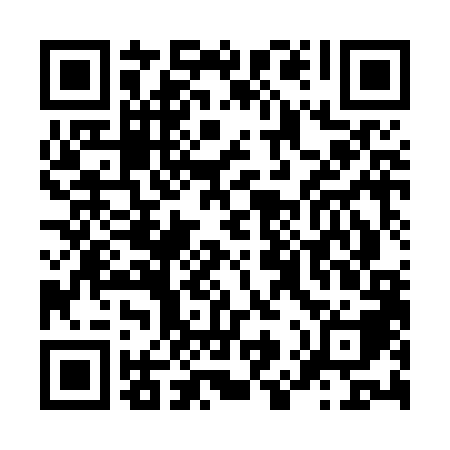 Ramadan times for Amorbach, GermanyMon 11 Mar 2024 - Wed 10 Apr 2024High Latitude Method: Angle Based RulePrayer Calculation Method: Muslim World LeagueAsar Calculation Method: ShafiPrayer times provided by https://www.salahtimes.comDateDayFajrSuhurSunriseDhuhrAsrIftarMaghribIsha11Mon4:574:576:4412:333:426:226:228:0312Tue4:554:556:4212:333:436:246:248:0513Wed4:534:536:4012:323:446:266:268:0714Thu4:514:516:3812:323:456:276:278:0815Fri4:484:486:3612:323:466:296:298:1016Sat4:464:466:3412:323:476:306:308:1217Sun4:444:446:3212:313:486:326:328:1418Mon4:414:416:2912:313:486:336:338:1519Tue4:394:396:2712:313:496:356:358:1720Wed4:364:366:2512:303:506:376:378:1921Thu4:344:346:2312:303:516:386:388:2122Fri4:324:326:2112:303:526:406:408:2323Sat4:294:296:1912:303:536:416:418:2424Sun4:274:276:1712:293:546:436:438:2625Mon4:244:246:1412:293:556:446:448:2826Tue4:224:226:1212:293:566:466:468:3027Wed4:194:196:1012:283:576:486:488:3228Thu4:174:176:0812:283:576:496:498:3429Fri4:144:146:0612:283:586:516:518:3630Sat4:114:116:0412:273:596:526:528:3831Sun5:095:097:011:275:007:547:549:401Mon5:065:066:591:275:017:557:559:422Tue5:045:046:571:275:017:577:579:433Wed5:015:016:551:265:027:587:589:454Thu4:584:586:531:265:038:008:009:485Fri4:564:566:511:265:048:018:019:506Sat4:534:536:491:255:058:038:039:527Sun4:504:506:471:255:058:058:059:548Mon4:484:486:451:255:068:068:069:569Tue4:454:456:421:255:078:088:089:5810Wed4:424:426:401:245:088:098:0910:00